SMPG London meeting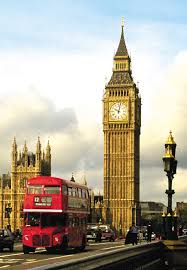 Apr. 22 - 23, 2014    SMPG Global Agenda -Dress Code: Business CasualEnd of Meeting (For CA and SnR)Meeting AgendaAPAC IPO and Bidding processes - Update (C. Foo)DR MP - final version for approval – (C.Foo)See BC attached “Issues proposed by DK and PL NMPGs”MT548 – Which qualifier (IPRC or TPRC) to be used in response of hold/release instruction requested in MT530 or MT54x? (Helle)Alignment of “Denied” reason codes in ISO20022 messages (Helle).Clarification of Expected SD definition in ISO20022? (Helle)Use of reference owner BIC in case of link of instructions in T2S? (Helle)Settlement instruction status: MTCH/MACH in the context of Hold/Release process (Marcin).SMPG Market Practices (Status) – (Evelyne)Review of list of MPs still to be reshuffled (Evelyne & all)Partial Settlement (For approval) (Evelyne)SMPG Status Reporting (MT548) MP (preliminary draft for presentation/discussion at SMPG) (Jason)Collateral Management MPs:Updated high level table of contents document on different collateral management messaging MPs in progressUpdated Bi-lateral cash and security collateral MP for SMPG review -  included scope statement around various other SMPG MPsUpdated Segregated Cash and Security Collateral MP draft for SMPG commentSpecifics from ISITC (Jason) – UpdatesBi-lateral Repo SMPG MP consolidation of ISITC MP – additional gaps identified between ISITC and SMPG MP under discussion with ISITC members. Attached is updated gap documentSMPG Securities Related PaymentsISITC Cash/FX Sub-groupThird Party FX Spot/Forward SMPG MPNon Deliverable Forwards SMPG MPMarkets Practices on MyStandards – (Evelyne)Presentation of final version of Best Practices document for Usage Guidelines creationReview of preliminary work done by MS SMPG Sub-group: Common elements MP Message function (23G): combined with Common Elements MPField 90a: DEAL in recommendation or not?Field 35B: ISIN onlyField 95a: Preferred format BIC Review of other MPs in MS (to be confirmed)Topic for potential CRs for SR2015AOBImpact of T2S on local market practices (those migrating to T2S) (UK NMPG)-> Are the markets who are migrating to T2S refining their market practices with the aim to publish the ISO15022 requirements for eventual settlement on T2S and are we able to have some timescales of these changes shared with the wider community. Also is there a need for co-ordination and standardization across the impacted markets and is the SMPG the forum to drive thisClarification in Hold/Release MP (Citi)Within the SWIFT User Handbook, the PREA (Preadvice Message Reference) qualifier for the 20C Reference field in the LINK sequence has been around for a good number of years. Presumably, it is there to reflect the reference from a :23G:PREA message on a :23G:NEWM message?If so, the Hold & Release (Preadvice) SMPG guideline does not make reference to this usage and instead refers to PREV being used.Q: Should the SMPG documentation be updated or is the PREA reference there for another reason?Glossary Creation (Jo’Burg meeting follow up)Co-chairs:  Axelle Wurmser, Ton Van AndelFacilitator: Evelyne Piron SWIFTCountries represented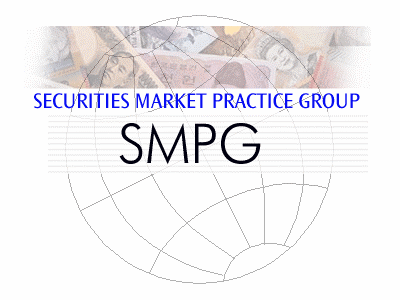 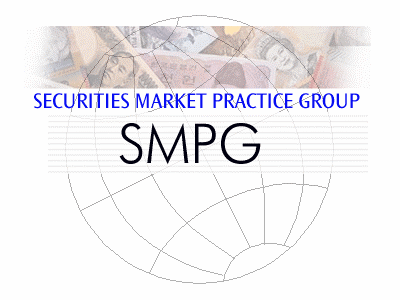 Meeting VenueBNP Paribas 5 Aldermanbury SquareLondon EC2V 7HR - UK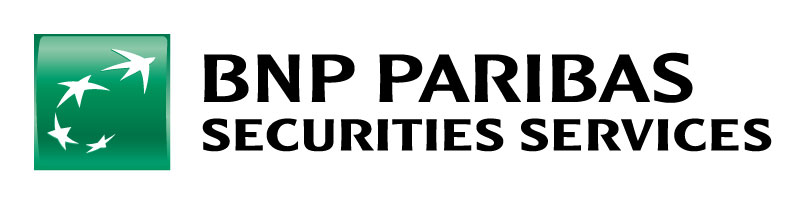 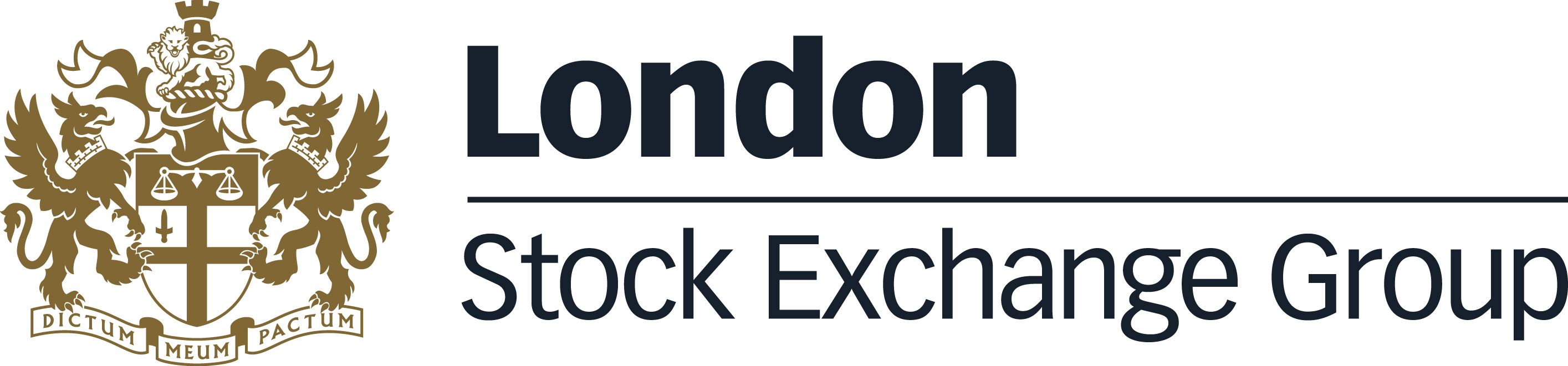 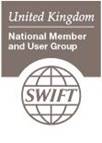 Tuesday 22th of AprilTuesday 22th of AprilTuesday 22th of AprilTuesday 22th of AprilTuesday 22th of AprilTuesday 22th of AprilTuesday 22th of AprilTuesday 22th of AprilTuesday 22th of AprilTuesday 22th of AprilTuesday 22th of AprilTuesday 22th of AprilMorningMorningMorningMorningMorningMorningMorningMorningMorningMorningMorningMorning9:30 -  10:009:30 -  10:009:30 -  10:009:30 -  10:00Members registration and welcome coffeeMembers registration and welcome coffeeMembers registration and welcome coffeeMembers registration and welcome coffeeMembers registration and welcome coffee10:00 – 11:3010:00 – 11:3010:00 – 11:3010:00 – 11:30General Session1. Welcome address (Karla Mc Kenna – SMPG Chair, ISITC)2. Welcome address (The host)3. Meeting schedule overview (Jacques Littré – General Secretary, SWIFT)4. Business Topics Presentations- (To be communicated soon)General Session1. Welcome address (Karla Mc Kenna – SMPG Chair, ISITC)2. Welcome address (The host)3. Meeting schedule overview (Jacques Littré – General Secretary, SWIFT)4. Business Topics Presentations- (To be communicated soon)General Session1. Welcome address (Karla Mc Kenna – SMPG Chair, ISITC)2. Welcome address (The host)3. Meeting schedule overview (Jacques Littré – General Secretary, SWIFT)4. Business Topics Presentations- (To be communicated soon)General Session1. Welcome address (Karla Mc Kenna – SMPG Chair, ISITC)2. Welcome address (The host)3. Meeting schedule overview (Jacques Littré – General Secretary, SWIFT)4. Business Topics Presentations- (To be communicated soon)General Session1. Welcome address (Karla Mc Kenna – SMPG Chair, ISITC)2. Welcome address (The host)3. Meeting schedule overview (Jacques Littré – General Secretary, SWIFT)4. Business Topics Presentations- (To be communicated soon)11:15 – 11:3011:15 – 11:3011:15 – 11:3011:15 – 11:30Coffee BreakCoffee BreakCoffee BreakCoffee BreakCoffee Break11:30 – 12:3011:30 – 12:3011:30 – 12:3011:30 – 12:30General Session (Continued)SMPG Steering Committee members election for Chair, EMEA, Americas  regional Directors and Japan regional DirectorGeneral Session (Continued)SMPG Steering Committee members election for Chair, EMEA, Americas  regional Directors and Japan regional DirectorGeneral Session (Continued)SMPG Steering Committee members election for Chair, EMEA, Americas  regional Directors and Japan regional DirectorGeneral Session (Continued)SMPG Steering Committee members election for Chair, EMEA, Americas  regional Directors and Japan regional DirectorGeneral Session (Continued)SMPG Steering Committee members election for Chair, EMEA, Americas  regional Directors and Japan regional Director12:30 – 13:3012:30 – 13:3012:30 – 13:3012:30 – 13:3012:30 – 13:30LunchLunchLunchLunchLunchAfternoon Afternoon Afternoon Afternoon Afternoon Afternoon Afternoon Afternoon Afternoon Afternoon Afternoon Afternoon 13:30 – 15:3013:30 – 15:30Investment Funds WGInvestment Funds WGCorporate Action WGCorporate Action WGSettlement and Reconciliation WGSettlement and Reconciliation WG15:30 – 15:4515:30 – 15:45Coffee BreakCoffee BreakCoffee BreakCoffee BreakCoffee BreakCoffee Break15:45 – 17:4515:45 – 17:45Investment Funds WGInvestment Funds WGInvestment Funds WGCorporate Action WGCorporate Action WGSettlement and Reconciliation WG EveningEveningEveningEveningEveningEveningEveningEveningEveningEveningEveningEvening18:15 – 21:0018:15 – 21:0018:15 – 21:0018:15 – 21:00Evening EventSponsored by the London Stock ExchangeReception, drinks and food(Paternoster Square, London)Evening EventSponsored by the London Stock ExchangeReception, drinks and food(Paternoster Square, London)Evening EventSponsored by the London Stock ExchangeReception, drinks and food(Paternoster Square, London)Evening EventSponsored by the London Stock ExchangeReception, drinks and food(Paternoster Square, London)Evening EventSponsored by the London Stock ExchangeReception, drinks and food(Paternoster Square, London)Evening EventSponsored by the London Stock ExchangeReception, drinks and food(Paternoster Square, London)Evening EventSponsored by the London Stock ExchangeReception, drinks and food(Paternoster Square, London)Wednesday 23th of AprilWednesday 23th of AprilWednesday 23th of AprilWednesday 23th of AprilWednesday 23th of AprilMorning Morning Morning Morning Morning 09:00 – 10:45Investment Funds WGCorporate Action WGSettlement and Reconciliation WG 10:45 – 11:00Coffee BreakCoffee BreakCoffee Break11:00 – 12:30Investment Funds WGCorporate Action WGSettlement and Reconciliation WG 12:30 – 13:30LunchLunchLunchAfternoon Afternoon Afternoon Afternoon Afternoon 13:30 – 15:15Investment Funds WGCorporate Action WGSettlement and Reconciliation WG 15:15 – 15:30Coffee BreakCoffee BreakCoffee Break15:30 – 17:00Investment Funds WGCorporate Action WGSettlement and Reconciliation WG 